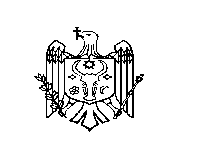 REPUBLICA MOLDOVACONSILIUL RAIONAL ŞTEFAN VODĂDECIZIE nr. 5/9din 15 decembrie 2016Cu privire la modificarea deciziei Consiliului raional nr. 7/7 din 09.12.2015 „Cu privire la aprobareaConsiliului de administraţie al Instituţiei Publice Incubatorul de Afaceri din Ştefan Vodă” Aferent demersului dnei Tatiana Cuclenco, managerul Instituţiei Publice Incubatorul de Afaceri din Ştefan Vodă nr. 38 din 10.11.2016; În conformitate cu prevederile Statutului Instituției Publice Incubatorul de Afaceri Ștefan Vodă aprobat prin decizia Consiliului raional nr. 10/7 din 15.12.2011;. În baza art. 43 alin.(2), art. 46 din Legea privind administraţia publică locală nr. 436–XVI din                28 decembrie 2006, Consiliul raional Ştefan Vodă DECIDE:1. Se modifică punctul nr.1 al deciziei Consiliului raional nr. 7/7 din 09.12.2015 „Cu privire la aprobarea Consiliului de administraţie al Instituţiei Publice Incubatorul de Afaceri din                   Ştefan Vodă prin excluderea „Chițu Alexandru, reprezentant al rezidenților” și includerea       „Lungu Ana Maria, reprezentant al rezidenților”.2. După operarea modificărilor Consiliului de administraţie al Instituţiei Publice Incubatorul de Afaceri din Ştefan Vodă va avea următoarea componență nominală, conform anexei.3. Controlul executării prezentei decizii se atribuie dlui Nicolae Molozea, preşedinte al raionului.4. Prezenta decizie se aduce la cunoştinţă:Oficiului teritorial Căuşeni al Cancelariei de Stat;Instituţiei Publice Incubatorul de Afaceri din Ştefan Vodă;Persoanelor nominalizate;Prin publicare pe pagina web și în Monitorul Oficial al Consiliului raional Ștefan Vodă.              Preşedintele şedinţei                                                                 Vladimir Baligari              Secretarul Consiliul raional                                                         Ion ŢurcanAnexa la decizia Consiliului raional Ştefan Vodănr. 5/9 din 15 decembrie 2016Componența nominală a Consiliului de administrație al Instituției Publice Incubatorul de afaceri din Ștefan Vodă 1. Nicolae Molozea, președintele raionului;2. Alexandru Pavlicenco, vicepreședintele raionului;3. Iulia Iabanji, director general al ODIMM;4. Tatiana Cuclenco, manager IP IASV;5. Lungu Ana Maria, reprezentant al rezidenților;6. Radu Bîrnă, consilier raional;7. Vladimir Baligari, consilier raional, președinte al Comisiei consultative de specialitate a Consiliului raional Ștefan Vodă pentru buget, finanțe, economie, raporturi patrimoniale, cooperare transfrontalieră și integrare europeană;